Meslek Yüksekokulumuz Birim Kalite Komisyonu Başkanı Müdür Yardımcısı Öğr. Gör. Mehmet Letif BAYRAM ve Müdür Yardımcısı Öğr. Gör. Erdal MERİÇ’in başkanlığında okulumuz öğrencilerine yönelik “Kalite Güvence Sistemi” hakkında bilgilendirme toplantısı yapılmıştır.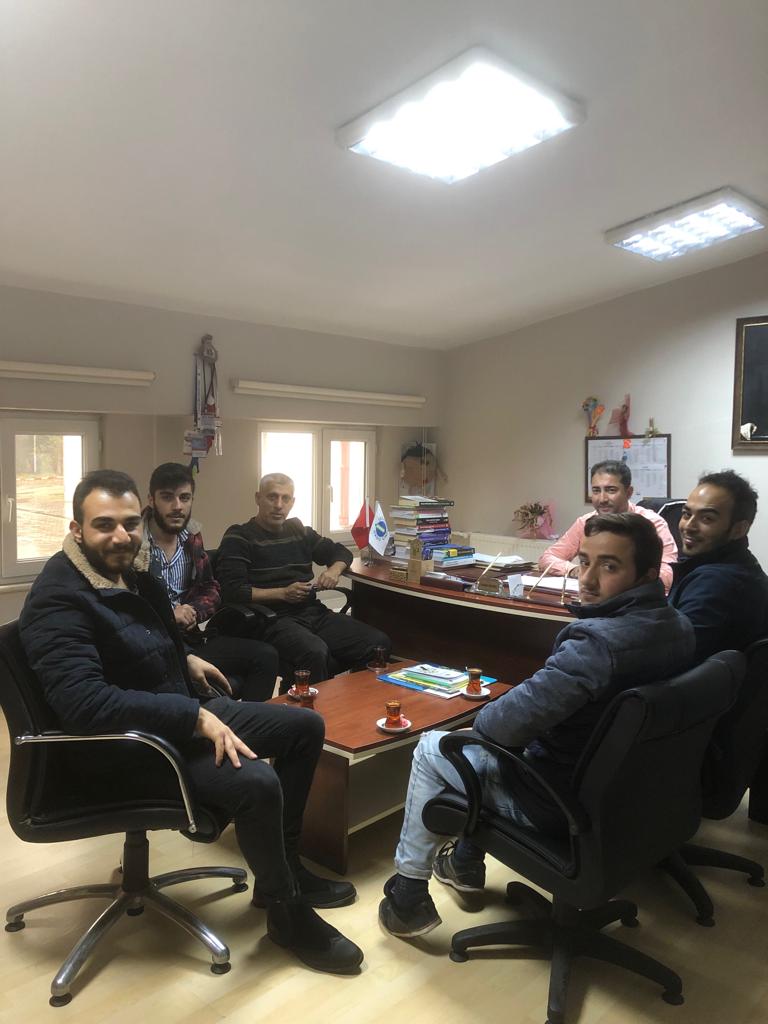 